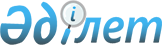 О внесении изменений в решение Зерендинского районного маслихата от 27 декабря 2021 года № 15-98 "О бюджетах сельских округов, села и бюджете поселка Зерендинского района на 2022–2024 годы"Решение Зерендинского районного маслихата Акмолинской области от 18 ноября 2022 года № 27-170
      Зерендинский районный маслихат РЕШИЛ:
      1. Внести в решение Зерендинского районного маслихата "О бюджетах сельских округов, села и бюджете поселка Зерендинского района на 2022–2024 годы" от 27 декабря 2021 года № 15-98 следующие изменения:
      пункт 1 изложить в новой редакции:
      "1. Утвердить бюджет Аккольского сельского округа Зерендинского района на 2022–2024 годы, согласно приложениям 1, 1-1, 1-2 соответственно, в том числе на 2022 год в следующих объемах:
      1) доходы – 37 290,0 тысяч тенге, в том числе:
      налоговые поступления – 6 587,0 тысяч тенге;
      неналоговые поступления – 99,2 тысяч тенге;
      поступления от продажи основного капитала – 0 тысяч тенге;
      поступления трансфертов – 30 603,8 тысячи тенге;
      2) затраты – 38 114,8 тысячи тенге;
      3) чистое бюджетное кредитование – 0 тысяч тенге;
      4) сальдо по операциям с финансовыми активами – 0 тысяч тенге, в том числе:
      приобретение финансовых активов – 0 тысяч тенге;
      поступления от продажи финансовых активов государства – 0 тысяч тенге;
      5) дефицит (профицит) бюджета – -824,8 тысячи тенге;
      6) финансирование дефицита (использование профицита) бюджета – 824,8 тысячи тенге.";
      пункт 2 изложить в новой редакции:
      "2. Утвердить бюджет поселка Алексеевка Зерендинского района на 2022–2024 годы, согласно приложениям 2, 2-1, 2-2 соответственно, в том числе на 2022 год в следующих объемах:
      1) доходы – 33 156,0 тысяч тенге, в том числе:
      налоговые поступления – 6 477,0 тысячи тенге;
      неналоговые поступления – 10,0 тысяч тенге;
      поступления от продажи основного капитала – 0 тысяч тенге;
      поступления трансфертов – 26 669,0 тысячи тенге;
      2) затраты – 33 389,4 тысяч тенге;
      3) чистое бюджетное кредитование – 0 тысяч тенге;
      4) сальдо по операциям с финансовыми активами – 0 тысяч тенге, в том числе:
      приобретение финансовых активов – 0 тысяч тенге;
      поступления от продажи финансовых активов государства – 0 тысяч тенге;
      5) дефицит (профицит) бюджета – -233,4 тысячи тенге;
      6) финансирование дефицита (использование профицита) бюджета – 233,4 тысячи тенге.";
      пункт 3 изложить в новой редакции:
      "3. Утвердить бюджет Булакского сельского округа Зерендинского района на 2022–2024 годы, согласно приложениям 3, 3-1, 3-2 соответственно, в том числе на 2022 год в следующих объемах:
      1) доходы – 74 705,6 тысяч тенге, в том числе:
      налоговые поступления – 5 913,0 тысячи тенге;
      неналоговые поступления – 289,6 тысяч тенге;
      поступления от продажи основного капитала – 0 тысяч тенге;
      поступления трансфертов – 68 503,0 тысячи тенге;
      2) затраты – 75 748,5 тысяч тенге;
      3) чистое бюджетное кредитование – 0 тысяч тенге;
      4) сальдо по операциям с финансовыми активами – 0 тысяч тенге, в том числе:
      приобретение финансовых активов – 0 тысяч тенге;
      поступления от продажи финансовых активов государства – 0 тысяч тенге;
      5) дефицит (профицит) бюджета – -1 042,9 тысячи тенге;
      6) финансирование дефицита (использование профицита) бюджета – 1 042,9 тысячи тенге.";
      пункт 4 изложить в новой редакции:
      "4. Утвердить бюджет Зерендинского сельского округа Зерендинского района на 2022–2024 годы, согласно приложениям 4, 4-1, 4-2 соответственно, в том числе на 2022 год в следующих объемах:
      1) доходы – 415 972,6 тысячи тенге, в том числе:
      налоговые поступления – 47 970,0 тысяч тенге;
      неналоговые поступления – 708,6 тысяч тенге;
      поступления от продажи основного капитала – 2 327,9 тысяч тенге;
      поступления трансфертов – 364 966,1 тысяч тенге;
      2) затраты – 427 994,0 тысячи тенге;
      3) чистое бюджетное кредитование – 0 тысяч тенге;
      4) сальдо по операциям с финансовыми активами – -57,1 тысяч тенге, в том числе:
      приобретение финансовых активов – 0 тысяч тенге;
      поступления от продажи финансовых активов государства – 57,1 тысяч тенге;
      5) дефицит (профицит) бюджета – -11 964,3 тысяча тенге;
      6) финансирование дефицита (использование профицита) бюджета – 11 964,3 тысяча тенге.";
      пункт 5 изложить в новой редакции:
      "5. Утвердить бюджет Конысбайского сельского округа Зерендинского района на 2022–2024 годы, согласно приложениям 5, 5-1, 5-2 соответственно, в том числе на 2022 год в следующих объемах:
      1) доходы – 111 506,7 тысяч тенге, в том числе:
      налоговые поступления –19 517,6 тысяча тенге;
      неналоговые поступления – 200,0 тысяч тенге;
      поступления от продажи основного капитала – 474,1 тысяч тенге;
      поступления трансфертов – 91 315,0 тысяч тенге;
      2) затраты – 113 941,7 тысяча тенге;
      3) чистое бюджетное кредитование – 0 тысяч тенге;
      4) сальдо по операциям с финансовыми активами – 0 тысяч тенге, в том числе:
      приобретение финансовых активов – 0 тысяч тенге;
      поступления от продажи финансовых активов государства – 0 тысяч тенге;
      5) дефицит (профицит) бюджета – -2 435,0 тысяч тенге;
      6) финансирование дефицита (использование профицита) бюджета – 2 435,0 тысяч тенге.";
      пункт 6 изложить в новой редакции:
      "6. Утвердить бюджет Кусепского сельского округа Зерендинского района на 2022–2024 годы, согласно приложениям 6, 6-1, 6-2 соответственно, в том числе на 2022 год в следующих объемах:
      1) доходы – 38 137,0 тысяч тенге, в том числе:
      налоговые поступления – 8 274,5 тысячи тенге;
      неналоговые поступления – 0 тысяч тенге;
      поступления от продажи основного капитала – 2 113,2 тысячи тенге;
      поступления трансфертов – 27 749,3 тысяч тенге;
      2) затраты – 38 672,1 тысячи тенге;
      3) чистое бюджетное кредитование – 0 тысяч тенге;
      4) сальдо по операциям с финансовыми активами – 0 тысяч тенге, в том числе:
      приобретение финансовых активов – 0 тысяч тенге;
      поступления от продажи финансовых активов государства – 0 тысяч тенге;
      5) дефицит (профицит) бюджета – -535,1 тысяч тенге;
      6) финансирование дефицита (использование профицита) бюджета – 535,1 тысяч тенге.";
      пункт 7 изложить в новой редакции:
      "7. Утвердить бюджет Чаглинского сельского округа Зерендинского района на 2022–2024 годы, согласно приложениям 7, 7-1, 7-2 соответственно, в том числе на 2022 год в следующих объемах:
      1) доходы – 74 296,6 тысяч тенге, в том числе:
      налоговые поступления – 8 624,9 тысячи тенге;
      неналоговые поступления – 5,0 тысяч тенге;
      поступления от продажи основного капитала – 237,5 тысяч тенге;
      поступления трансфертов – 65 429,2 тысяч тенге;
      2) затраты – 75 270,6 тысяч тенге;
      3) чистое бюджетное кредитование – 0 тысяч тенге;
      4) сальдо по операциям с финансовыми активами – 0 тысяч тенге, в том числе:
      приобретение финансовых активов – 0 тысяч тенге;
      поступления от продажи финансовых активов государства – 0 тысяч тенге;
      5) дефицит (профицит) бюджета – -974,0 тысячи тенге;
      6) финансирование дефицита (использование профицита) бюджета – 974,0 тысячи тенге.";
      пункт 8 изложить в новой редакции:
      "8. Утвердить бюджет села Айдабол Зерендинского района на 2022–2024 годы, согласно приложениям 8, 8-1, 8-2 соответственно, в том числе на 2022 год в следующих объемах:
      1) доходы – 24 109,1 тысяч тенге, в том числе:
      налоговые поступления – 5 285,0 тысячи тенге;
      неналоговые поступления – 0 тысяч тенге;
      поступления от продажи основного капитала – 0 тысяч тенге;
      поступления трансфертов – 18 824,1 тысячи тенге;
      2) затраты – 24 168,2 тысяч тенге;
      3) чистое бюджетное кредитование – 0 тысяч тенге;
      4) сальдо по операциям с финансовыми активами – 0 тысяч тенге, в том числе:
      приобретение финансовых активов – 0 тысяч тенге;
      поступления от продажи финансовых активов государства – 0 тысяч тенге;
      5) дефицит (профицит) бюджета – -59,1 тысячи тенге;
      6) финансирование дефицита (использование профицита) бюджета – 59,1 тысячи тенге.";
      пункт 9 изложить в новой редакции:
      "9. Утвердить бюджет Байтерекского сельского округа Зерендинского района на 2022–2024 годы, согласно приложениям 9, 9-1, 9-2 соответственно, в том числе на 2022 год в следующих объемах:
      1) доходы – 69 722,8 тысячи тенге, в том числе:
      налоговые поступления – 7 268,0 тысяч тенге;
      неналоговые поступления – 0 тысяч тенге;
      поступления от продажи основного капитала – 0 тысяч тенге;
      поступления трансфертов – 62 454,8 тысячи тенге;
      2) затраты – 70 702,8 тысячи тенге;
      3) чистое бюджетное кредитование – 0 тысяч тенге;
      4) сальдо по операциям с финансовыми активами – 0 тысяч тенге, в том числе:
      приобретение финансовых активов – 0 тысяч тенге;
      поступления от продажи финансовых активов государства – 0 тысяч тенге;
      5) дефицит (профицит) бюджета – -980,0 тысяч тенге;
      6) финансирование дефицита (использование профицита) бюджета – 980,0 тысяч тенге.";
      пункт 10 изложить в новой редакции:
      "10. Утвердить бюджет Викторовского сельского округа Зерендинского района на 2022–2024 годы, согласно приложениям 10, 10-1, 10-2 соответственно, в том числе на 2022 год в следующих объемах:
      1) доходы – 41 949,0 тысяч тенге, в том числе:
      налоговые поступления – 4 651,0 тысяч тенге;
      неналоговые поступления – 510,0 тысяч тенге;
      поступления от продажи основного капитала – 0 тысяч тенге;
      поступления трансфертов – 36 788,0 тысяч тенге;
      2) затраты – 42 053,8 тысячи тенге;
      3) чистое бюджетное кредитование – 0 тысяч тенге;
      4) сальдо по операциям с финансовыми активами – 0 тысяч тенге, в том числе:
      приобретение финансовых активов – 0 тысяч тенге;
      поступления от продажи финансовых активов государства – 0 тысяч тенге;
      5) дефицит (профицит) бюджета – -104,8 тысяч тенге;
      6) финансирование дефицита (использование профицита) бюджета – 104,8 тысяч тенге.";
      пункт 11 изложить в новой редакции:
      "11. Утвердить бюджет Исаковского сельского округа Зерендинского района на 2022–2024 годы, согласно приложениям 11, 11-1, 11-2 соответственно, в том числе на 2022 год в следующих объемах:
      1) доходы – 22 992,0 тысячи тенге, в том числе:
      налоговые поступления – 2 382,3 тысяч тенге;
      неналоговые поступления – 0 тысяч тенге;
      поступления от продажи основного капитала – 0 тысяч тенге;
      поступления трансфертов – 20 609,7 тысяч тенге;
      2) затраты – 23 213,8 тысячи тенге;
      3) чистое бюджетное кредитование – 0 тысяч тенге;
      4) сальдо по операциям с финансовыми активами – 0 тысяч тенге, в том числе:
      приобретение финансовых активов – 0 тысяч тенге;
      поступления от продажи финансовых активов государства – 0 тысяч тенге;
      5) дефицит (профицит) бюджета – -221,8 тысяча тенге;
      6) финансирование дефицита (использование профицита) бюджета – 221,8 тысяча тенге.";
      пункт 12 изложить в новой редакции:
      "12. Утвердить бюджет сельского округа имени Канай би Зерендинского района на 2022–2024 годы, согласно приложениям 12, 12-1, 12-2 соответственно, в том числе на 2022 год в следующих объемах:
      1) доходы – 97 926,5 тысяч тенге, в том числе:
      налоговые поступления – 1 597,5 тысячи тенге;
      неналоговые поступления – 200,0 тысяч тенге;
      поступления от продажи основного капитала – 0 тысяч тенге;
      поступления трансфертов – 96 129,0 тысяч тенге;
      2) затраты – 98 082,8 тысячи тенге;
      3) чистое бюджетное кредитование – 0 тысяч тенге;
      4) сальдо по операциям с финансовыми активами – 0 тысяч тенге, в том числе:
      приобретение финансовых активов – 0 тысяч тенге;
      поступления от продажи финансовых активов государства – 0 тысяч тенге;
      5) дефицит (профицит) бюджета – -156,3 тысяч тенге;
      6) финансирование дефицита (использование профицита) бюджета – 156,3 тысяч тенге.";
      пункт 13 изложить в новой редакции:
      "13. Утвердить бюджет Кызылегисского сельского округа Зерендинского района на 2022–2024 годы, согласно приложениям 13, 13-1, 13-2 соответственно, в том числе на 2022 год в следующих объемах:
      1) доходы – 19 296,3 тысяч тенге, в том числе:
      налоговые поступления – 2 214,0 тысяч тенге;
      неналоговые поступления – 0 тысяч тенге;
      поступления от продажи основного капитала – 0 тысяч тенге;
      поступления трансфертов – 17 082,3 тысячи тенге;
      2) затраты – 19 623,8 тысячи тенге;
      3) чистое бюджетное кредитование – 0 тысяч тенге;
      4) сальдо по операциям с финансовыми активами – 0 тысяч тенге, в том числе:
      приобретение финансовых активов – 0 тысяч тенге;
      поступления от продажи финансовых активов государства – 0 тысяч тенге;
      5) дефицит (профицит) бюджета – -327,5 тысяч тенге;
      6) финансирование дефицита (использование профицита) бюджета – 327,5 тысяч тенге.";
      пункт 14 изложить в новой редакции:
      "14. Утвердить бюджет Кызылсаянского сельского округа Зерендинского района на 2022–2024 годы, согласно приложениям 14, 14-1, 14-2 соответственно, в том числе на 2022 год в следующих объемах:
      1) доходы – 38 993,1 тысячи тенге, в том числе:
      налоговые поступления – 1 420,0 тысяч тенге;
      неналоговые поступления – 174,0 тысяч тенге;
      поступления от продажи основного капитала – 0 тысяч тенге;
      поступления трансфертов – 37 399,1 тысяч тенге;
      2) затраты – 39 184,4 тысячи тенге;
      3) чистое бюджетное кредитование – 0 тысяч тенге;
      4) сальдо по операциям с финансовыми активами – 0 тысяч тенге, в том числе:
      приобретение финансовых активов – 0 тысяч тенге;
      поступления от продажи финансовых активов государства – 0 тысяч тенге;
      5) дефицит (профицит) бюджета – -191,3 тысяча тенге;
      6) финансирование дефицита (использование профицита) бюджета – 191,3 тысяча тенге.";
      пункт 15 изложить в новой редакции:
      "15. Утвердить бюджет сельского округа Малика Габдуллина Зерендинского района на 2022–2024 годы, согласно приложениям 15, 15-1, 15-2 соответственно, в том числе на 2022 год в следующих объемах:
      1) доходы – 115 873,4 тысячи тенге, в том числе:
      налоговые поступления – 7 237,0 тысяч тенге;
      неналоговые поступления – 0 тысяч тенге;
      поступления от продажи основного капитала – 0 тысяч тенге;
      поступления трансфертов – 108 636,4 тысяч тенге;
      2) затраты – 116 113,7 тысячи тенге;
      3) чистое бюджетное кредитование – 0 тысяч тенге;
      4) сальдо по операциям с финансовыми активами – 0 тысяч тенге, в том числе:
      приобретение финансовых активов – 0 тысяч тенге;
      поступления от продажи финансовых активов государства – 0 тысяч тенге;
      5) дефицит (профицит) бюджета – -240,3 тысяч тенге;
      6) финансирование дефицита (использование профицита) бюджета – 240,3 тысяч тенге.";
      пункт 16 изложить в новой редакции:
      "16. Утвердить бюджет Ортакского сельского округа Зерендинского района на 2022–2024 годы, согласно приложениям 16, 16-1, 16-2 соответственно, в том числе на 2022 год в следующих объемах:
      1) доходы – 113 638,5 тысяч тенге, в том числе:
      налоговые поступления – 2 539,0 тысяч тенге;
      неналоговые поступления – 0 тысяч тенге;
      поступления от продажи основного капитала – 0 тысяч тенге;
      поступления трансфертов – 111 099,5 тысяч тенге;
      2) затраты – 113 659,6 тысяча тенге;
      3) чистое бюджетное кредитование – 0 тысяч тенге;
      4) сальдо по операциям с финансовыми активами – 0 тысяч тенге, в том числе:
      приобретение финансовых активов – 0 тысяч тенге;
      поступления от продажи финансовых активов государства – 0 тысяч тенге;
      5) дефицит (профицит) бюджета – -21,1 тысяча тенге;
      6) финансирование дефицита (использование профицита) бюджета – 21,1 тысяча тенге.";
      пункт 17 изложить в новой редакции:
      "17. Утвердить бюджет Приреченского сельского округа Зерендинского района на 2022–2024 годы, согласно приложениям 17, 17-1, 17-2 соответственно, в том числе на 2022 год в следующих объемах:
      1) доходы – 32 389,9 тысяч тенге, в том числе:
      налоговые поступления – 3 170,0 тысяч тенге;
      неналоговые поступления – 0 тысяч тенге;
      поступления от продажи основного капитала – 0 тысяч тенге;
      поступления трансфертов – 29 219,9 тысяч тенге;
      2) затраты – 32 766,1 тысяч тенге;
      3) чистое бюджетное кредитование – 0 тысяч тенге;
      4) сальдо по операциям с финансовыми активами – 0 тысяч тенге, в том числе:
      приобретение финансовых активов – 0 тысяч тенге;
      поступления от продажи финансовых активов государства – 0 тысяч тенге;
      5) дефицит (профицит) бюджета – -376,2 тысяч тенге;
      6) финансирование дефицита (использование профицита) бюджета – 376,2 тысяч тенге.";
      пункт 18 изложить в новой редакции:
      "18. Утвердить бюджет Садового сельского округа Зерендинского района на 2022–2024 годы, согласно приложениям 18, 18-1, 18-2 соответственно, в том числе на 2022 год в следующих объемах:
      1) доходы – 98 813,8 тысячи тенге, в том числе:
      налоговые поступления – 7 119,7 тысяч тенге;
      неналоговые поступления – 35,3 тысяч тенге;
      поступления от продажи основного капитала – 159,5 тысяч тенге;
      поступления трансфертов – 91 499,3 тысяч тенге;
      2) затраты – 99 519,9 тысяч тенге;
      3) чистое бюджетное кредитование – 0 тысяч тенге;
      4) сальдо по операциям с финансовыми активами – 0 тысяч тенге, в том числе:
      приобретение финансовых активов – 0 тысяч тенге;
      поступления от продажи финансовых активов государства – 0 тысяч тенге;
      5) дефицит (профицит) бюджета – -706,1 тысяч тенге;
      6) финансирование дефицита (использование профицита) бюджета – 706,1 тысяч тенге.";
      пункт 19 изложить в новой редакции:
      "19. Утвердить бюджет Сарыозекского сельского округа Зерендинского района на 2022–2024 годы, согласно приложениям 19, 19-1, 19-2 соответственно, в том числе на 2022 год в следующих объемах:
      1) доходы – 23 752,0 тысячи тенге, в том числе:
      налоговые поступления – 2 041,0 тысяча тенге;
      неналоговые поступления – 260,0 тысяч тенге;
      поступления от продажи основного капитала – 1 427,0 тысяч тенге;
      поступления трансфертов – 20 024,0 тысячи тенге;
      2) затраты – 24 213,1 тысячи тенге;
      3) чистое бюджетное кредитование – 0 тысяч тенге;
      4) сальдо по операциям с финансовыми активами – 0 тысяч тенге, в том числе:
      приобретение финансовых активов – 0 тысяч тенге;
      поступления от продажи финансовых активов государства – 0 тысяч тенге;
      5) дефицит (профицит) бюджета – -461,1 тысяча тенге;
      6) финансирование дефицита (использование профицита) бюджета – 461,1 тысяча тенге.";
      пункт 20 изложить в новой редакции:
      "20. Утвердить бюджет сельского округа имени Сакена Сейфуллина Зерендинского района на 2022–2024 годы, согласно приложениям 20, 20-1, 20-2 соответственно, в том числе на 2022 год в следующих объемах:
      1) доходы – 36 688,0 тысяч тенге, в том числе:
      налоговые поступления – 4 472,0 тысяч тенге;
      неналоговые поступления – 192,5 тысяч тенге;
      поступления от продажи основного капитала – 0 тысяч тенге;
      поступления трансфертов – 32 023,5 тысячи тенге;
      2) затраты – 38 096,6 тысяч тенге;
      3) чистое бюджетное кредитование – 0 тысяч тенге;
      4) сальдо по операциям с финансовыми активами – 0 тысяч тенге, в том числе:
      приобретение финансовых активов – 0 тысяч тенге;
      поступления от продажи финансовых активов государства – 0 тысяч тенге;
      5) дефицит (профицит) бюджета – -1 408,6 тысяч тенге;
      6) финансирование дефицита (использование профицита) бюджета – 1 408,6 тысяч тенге.";
      пункт 21 изложить в новой редакции:
      "21. Утвердить бюджет Симферопольского сельского округа Зерендинского района на 2022–2024 годы, согласно приложениям 21, 21-1, 21-2 соответственно, в том числе на 2022 год в следующих объемах:
      1) доходы – 32 028,0 тысяч тенге, в том числе:
      налоговые поступления – 3 897,0 тысяч тенге;
      неналоговые поступления – 108,2 тысяч тенге;
      поступления от продажи основного капитала – 0 тысяч тенге;
      поступления трансфертов – 28 022,8 тысячи тенге;
      2) затраты – 32 717,9 тысяч тенге;
      3) чистое бюджетное кредитование – 0 тысяч тенге;
      4) сальдо по операциям с финансовыми активами – 0 тысяч тенге, в том числе:
      приобретение финансовых активов – 0 тысяч тенге;
      поступления от продажи финансовых активов государства – 0 тысяч тенге;
      5) дефицит (профицит) бюджета – -689,9 тысяч тенге;
      6) финансирование дефицита (использование профицита) бюджета – 689,9 тысяч тенге.";
      пункт 22 изложить в новой редакции:
      "22. Утвердить бюджет Троицкого сельского округа Зерендинского района на 2022–2024 годы, согласно приложениям 22, 22-1, 22-2 соответственно, в том числе на 2022 год в следующих объемах:
      1) доходы – 31 786,0 тысяч тенге, в том числе:
      налоговые поступления – 4 052,0 тысячи тенге;
      неналоговые поступления – 10,0 тысяч тенге;
      поступления от продажи основного капитала – 0 тысяч тенге;
      поступления трансфертов – 27 724,0 тысяч тенге;
      2) затраты – 32 366,2 тысяч тенге;
      3) чистое бюджетное кредитование – 0 тысяч тенге;
      4) сальдо по операциям с финансовыми активами – 0 тысяч тенге, в том числе:
      приобретение финансовых активов – 0 тысяч тенге;
      поступления от продажи финансовых активов государства – 0 тысяч тенге;
      5) дефицит (профицит) бюджета – -580,2 тысяч тенге;
      6) финансирование дефицита (использование профицита) бюджета – 580,2 тысяч тенге.";
      приложения 1, 2, 3, 4, 5, 6, 7, 8, 9, 10, 11, 12, 13, 14, 15, 16, 17, 18, 19, 20, 21, 22 к указанному решению изложить в новой редакции согласно приложениям 1, 2, 3, 4, 5, 6, 7, 8, 9, 10, 11, 12, 13, 14, 15, 16, 17, 18, 19, 20, 21, 22 к настоящему решению.
      2. Настоящее решение вводится в действие с 1 января 2022 года. Бюджет Аккольского сельского округа на 2022 год Бюджет поселка Алексеевка на 2022 год Бюджет Булакского сельского округа на 2022 год Бюджет Зерендинского сельского округа на 2022 год Бюджет Конысбайского сельского округа на 2022 год Бюджет Кусепского сельского округа на 2022 год Бюджет Чаглинского сельского округа на 2022 год Бюджет села Айдабол на 2022 год Бюджет Байтерекского сельского округа на 2022 год Бюджет Викторовского сельского округа на 2022 год Бюджет Исаковского сельского округа на 2022 год Бюджет сельского округа имени Канай би на 2022 год Бюджет Кызылегисского сельского округа на 2022 год Бюджет Кызылсаянского сельского округа на 2022 год Бюджет сельского округа Малика Габдуллина на 2022 год Бюджет Ортакского сельского округа на 2022 год Бюджет Приреченского сельского округа на 2022 год Бюджет Садового сельского округа на 2022 год Бюджет Сарыозекского сельского округа на 2022 год Бюджет сельского округа имени Сакена Сейфуллина на 2022 год Бюджет Симферопольского сельского округа на 2022 год Бюджет Троицкого сельского округа на 2022 год
					© 2012. РГП на ПХВ «Институт законодательства и правовой информации Республики Казахстан» Министерства юстиции Республики Казахстан
				
      Секретарь районного маслихата

К.Аугалиев
Приложение 1 к решению
Зерендинского районного
маслихата от 18 ноября
2022 года № 27-170Приложение 1 к решению
Зерендинского районного
маслихата от 27 декабря
2021 года № 15-98
Категория
Категория
Категория
Категория
Сумматысяч тенге
Класс
Класс
Класс
Сумматысяч тенге
Подкласс
Подкласс
Сумматысяч тенге
Наименование
Сумматысяч тенге
1
2
3
4
5
I. Доходы
37290,0
1
Налоговые поступления
6587,0
01
Подоходный налог 
40,0
2
Индивидуальный подоходный налог
40,0
04
Hалоги на собственность
6079,5
1
Hалоги на имущество
253,0
3
Земельный налог
147,0
4
Hалог на транспортные средства
5679,5
05
Внутренние налоги на товары, работы и услуги
467,5
3
Поступления за использование природных и других ресурсов
467,5
2
Неналоговые поступления
99,2
3
Поступления от продажи основного капитала
0
4
Поступления трансфертов
30603,8
02
Трансферты из вышестоящих органов государственного управления
30603,8
3
Трансферты из районного (города областного значения) бюджета
30603,8
Функциональная группа
Функциональная группа
Функциональная группа
Функциональная группа
Сумма
тысяч тенге
Администратор бюджетных программ
Администратор бюджетных программ
Администратор бюджетных программ
Сумма
тысяч тенге
Программа
Программа
Сумма
тысяч тенге
Наименование
Сумма
тысяч тенге
1
2
3
4
5
II. Затраты
38114,8
01
Государственные услуги общего характера
32708,8
124
Аппарат акима города районного значения, села, поселка, сельского округа
32708,8
001
Услуги по обеспечению деятельности акима города районного значения, села, поселка, сельского округа
31884,0
022
Капитальные расходы государственного органа
824,8
07
Жилищно-коммунальное хозяйство
4906,0
124
Аппарат акима города районного значения, села, поселка, сельского округа
4906,0
008
Освещение улиц в населенных пунктах
1324,0
011
Благоустройство и озеленение населенных пунктов
2900,0
014
Организация водоснабжения населенных пунктов
682,0
12
Транспорт и коммуникации
500,0
124
Аппарат акима города районного значения, села, поселка, сельского округа
500,0
013
Обеспечение функционирования автомобильных дорог в городах районного значения, селах, поселках, сельских округах
500,0
III. Чистое бюджетное кредитование
0
IV. Сальдо по операциям с финансовыми активами 
0
Приобретение финансовых активов
0
6
Поступления от продажи финансовых активов государства
0
V. Дефицит (профицит) бюджета 
-824,8
VI. Финансирование дефицита (использование профицита) бюджета
824,8
8
Используемые остатки бюджетных средств
824,8
01
Остатки бюджетных средств
824,8
1
Свободные остатки бюджетных средств
824,8Приложение 2 к решению
Зерендинского районного
маслихата от 18 ноября
2022 года № 27-170Приложение 2 к решению
Зерендинского районного
маслихата от 27 декабря
2021 года № 15-98
Категория
Категория
Категория
Категория
Сумматысяч тенге
Класс
Класс
Класс
Сумматысяч тенге
Подкласс
Подкласс
Сумматысяч тенге
Наименование
Сумматысяч тенге
1
2
3
4
5
I. Доходы
33156,0
1
Налоговые поступления
6477,0
01
Подоходный налог 
100,0
2
Индивидуальный подоходный налог
100,0
04
Hалоги на собственность
4172,0
1
Hалоги на имущество
282,0
3
Земельный налог
55,0
4
Hалог на транспортные средства
3835,0
05
Внутренние налоги на товары, работы и услуги
2205,0
3
Поступления за использование природных и других ресурсов
2205,0
2
Неналоговые поступления
10,0
3
Поступления от продажи основного капитала
0
4
Поступления трансфертов
26669,0
02
Трансферты из вышестоящих органов государственного управления
26669,0
3
Трансферты из районного (города областного значения) бюджета
26669,0
Функциональная группа
Функциональная группа
Функциональная группа
Функциональная группа
Сумма
тысяч тенге
Администратор бюджетных программ
Администратор бюджетных программ
Администратор бюджетных программ
Сумма
тысяч тенге
Программа
Программа
Сумма
тысяч тенге
Наименование
Сумма
тысяч тенге
1
2
3
4
5
II. Затраты
33389,4
01
Государственные услуги общего характера
28080,8
124
Аппарат акима города районного значения, села, поселка, сельского округа
28080,8
001
Услуги по обеспечению деятельности акима города районного значения, села, поселка, сельского округа
27685,0
022
Капитальные расходы государственного органа
395,8
07
Жилищно-коммунальное хозяйство
4808,6
124
Аппарат акима города районного значения, села, поселка, сельского округа
4808,6
008
Освещение улиц в населенных пунктах
1781,0
009
Обеспечение санитарии населенных пунктов
1100,0
011
Благоустройство и озеленение населенных пунктов
1082,8
014
Организация водоснабжения населенных пунктов
844,8
12
Транспорт и коммуникации
500,0
124
Аппарат акима города районного значения, села, поселка, сельского округа
500,0
013
Обеспечение функционирования автомобильных дорог в городах районного значения, селах, поселках, сельских округах
500,0
III. Чистое бюджетное кредитование
0
IV. Сальдо по операциям с финансовыми активами 
0
Приобретение финансовых активов
0
6
Поступления от продажи финансовых активов государства
0
V. Дефицит (профицит) бюджета 
-233,4
VI. Финансирование дефицита (использование профицита) бюджета
233,4
8
Используемые остатки бюджетных средств
233,4
01
Остатки бюджетных средств
233,4
1
Свободные остатки бюджетных средств
233,4Приложение 3 к решению
Зерендинского районного
маслихата от 18 ноября
2022 года № 27-170Приложение 3 к решению
Зерендинского районного
маслихата от 27 декабря
2021 года № 15-98
Категория
Категория
Категория
Категория
Сумматысяч тенге
Класс
Класс
Класс
Сумматысяч тенге
Подкласс
Подкласс
Сумматысяч тенге
Наименование
Сумматысяч тенге
1
2
3
4
5
I. Доходы
74705,6
1
Налоговые поступления
5913,0
04
Hалоги на собственность
5913,0
1
Hалоги на имущество
314,0
3
Земельный налог
486,0
4
Hалог на транспортные средства
5113,0
05
Внутренние налоги на товары, работы и услуги
0
3
Поступления за использование природных и других ресурсов
0
2
Неналоговые поступления
289,6
3
Поступления от продажи основного капитала
0
4
Поступления трансфертов
68503,0
02
Трансферты из вышестоящих органов государственного управления
68503,0
3
Трансферты из районного (города областного значения) бюджета
68503,0
Функциональная группа
Функциональная группа
Функциональная группа
Функциональная группа
Сумма
тысяч тенге
Администратор бюджетных программ
Администратор бюджетных программ
Администратор бюджетных программ
Сумма
тысяч тенге
Программа
Программа
Сумма
тысяч тенге
Наименование
Сумма
тысяч тенге
1
2
3
4
5
II. Затраты
75748,5
01
Государственные услуги общего характера
31514,7
124
Аппарат акима города районного значения, села, поселка, сельского округа
31514,7
001
Услуги по обеспечению деятельности акима города районного значения, села, поселка, сельского округа
31064,7
022
Капитальные расходы государственного органа
450,0
07
Жилищно-коммунальное хозяйство
7219,2
124
Аппарат акима города районного значения, села, поселка, сельского округа
7219,2
008
Освещение улиц в населенных пунктах
1219,2
011
Благоустройство и озеленение населенных пунктов
4955,0
014
Организация водоснабжения населенных пунктов
1045,0
12
Транспорт и коммуникации
37014,6
124
Аппарат акима города районного значения, села, поселка, сельского округа
37014,6
013
Обеспечение функционирования автомобильных дорог в городах районного значения, селах, поселках, сельских округах
37014,6
III. Чистое бюджетное кредитование
0
IV. Сальдо по операциям с финансовыми активами 
0
Приобретение финансовых активов
0
6
Поступления от продажи финансовых активов государства
0
V. Дефицит (профицит) бюджета 
-1042,9
VI. Финансирование дефицита (использование профицита) бюджета
1042,9
8
Используемые остатки бюджетных средств
1042,9
01
Остатки бюджетных средств
1042,9
1
Свободные остатки бюджетных средств
1042,9Приложение 4 к решению
Зерендинского районного
маслихата от 18 ноября
2022 года № 27-170Приложение 4 к решению
Зерендинского районного
маслихата от 27 декабря
2021 года № 15-98
Категория
Категория
Категория
Категория
Сумматысяч тенге
Класс
Класс
Класс
Сумматысяч тенге
Подкласс
Подкласс
Сумматысяч тенге
Наименование
Сумматысяч тенге
1
2
3
4
5
I. Доходы
415972,6
1
Налоговые поступления
47970,0
01
Подоходный налог 
17200,0
2
Индивидуальный подоходный налог
17200,0
04
Hалоги на собственность
28680,0
1
Hалоги на имущество
2940,0
3
Земельный налог
1250,0
4
Hалог на транспортные средства
24490,0
05
Внутренние налоги на товары, работы и услуги
2090,0
3
Поступления за использование природных и других ресурсов
1200,0
4
Сборы за ведение предпринимательской и профессиональной деятельности
890,0
2
Неналоговые поступления
708,6
3
Поступления от продажи основного капитала
2327,9
4
Поступления трансфертов
364966,1
02
Трансферты из вышестоящих органов государственного управления
364966,1
3
Трансферты из районного (города областного значения) бюджета
364966,1
Функциональная группа
Функциональная группа
Функциональная группа
Функциональная группа
Сумма
тысяч тенге
Администратор бюджетных программ
Администратор бюджетных программ
Администратор бюджетных программ
Сумма
тысяч тенге
Программа
Программа
Сумма
тысяч тенге
Наименование
Сумма
тысяч тенге
1
2
3
4
5
II. Затраты
427994,0
01
Государственные услуги общего характера
85855,2
124
Аппарат акима города районного значения, села, поселка, сельского округа
85855,2
001
Услуги по обеспечению деятельности акима города районного значения, села, поселка, сельского округа
78302,2
022
Капитальные расходы государственного органа
7553,0
07
Жилищно-коммунальное хозяйство
161270,9
124
Аппарат акима города районного значения, села, поселка, сельского округа
161270,9
008
Освещение улиц в населенных пунктах
51068,9
011
Благоустройство и озеленение населенных пунктов
109600,0
014
Организация водоснабжения населенных пунктов
602,0
12
Транспорт и коммуникации
106031,9
124
Аппарат акима города районного значения, села, поселка, сельского округа
106031,9
013
Обеспечение функционирования автомобильных дорог в городах районного значения, селах, поселках, сельских округах
106031,9
13
Прочие
74836,0
124
Аппарат акима города районного значения, села, поселка, сельского округа
15700,0
040
Реализация мероприятий для решения вопросов обустройства населенных пунктов в реализацию мер по содействию экономическому развитию регионов в рамках Государственной программы развития регионов до 2025 года
15700,0
057
Реализация мероприятий по социальной и инженерной инфраструктуре в сельских населенных пунктах в рамках проекта "Ауыл-Ел бесігі"
59136,0
III. Чистое бюджетное кредитование
0
IV. Сальдо по операциям с финансовыми активами 
-57,1
Приобретение финансовых активов
0
6
Поступления от продажи финансовых активов государства
57,1
V. Дефицит (профицит) бюджета 
-11964,3
VI. Финансирование дефицита (использование профицита) бюджета
11964,3
8
Используемые остатки бюджетных средств
11964,3
01
Остатки бюджетных средств
11964,3
1
Свободные остатки бюджетных средств
11964,3Приложение 5 к решению
Зерендинского районного
маслихата от 18 ноября
2022 года № 27-170Приложение 5 к решению
Зерендинского районного
маслихата от 27 декабря
2021 года № 15-98
Категория
Категория
Категория
Категория
Сумматысяч тенге
Класс
Класс
Класс
Сумматысяч тенге
Подкласс
Подкласс
Сумматысяч тенге
Наименование
Сумматысяч тенге
1
2
3
4
5
I. Доходы
111506,7
1
Налоговые поступления
19517,6
01
Подоходный налог 
172,6
2
Индивидуальный подоходный налог
172,6
04
Hалоги на собственность
18647,0
1
Hалоги на имущество
401,3
3
Земельный налог
1100,0
4
Hалог на транспортные средства
17145,7
05
Внутренние налоги на товары, работы и услуги
698,0
3
Поступления за использование природных и других ресурсов
500,0
4
Сборы за ведение предпринимательской и профессиональной деятельности
198,0
2
Неналоговые поступления
200,0
3
Поступления от продажи основного капитала
474,1
4
Поступления трансфертов
91315,0
02
Трансферты из вышестоящих органов государственного управления
91315,0
3
Трансферты из районного (города областного значения) бюджета
91315,0
Функциональная группа
Функциональная группа
Функциональная группа
Функциональная группа
Сумма
тысяч тенге
Администратор бюджетных программ
Администратор бюджетных программ
Администратор бюджетных программ
Сумма
тысяч тенге
Программа
Программа
Сумма
тысяч тенге
Наименование
Сумма
тысяч тенге
1
2
3
4
5
II. Затраты
113941,7
01
Государственные услуги общего характера
30959,6
124
Аппарат акима города районного значения, села, поселка, сельского округа
30959,6
001
Услуги по обеспечению деятельности акима города районного значения, села, поселка, сельского округа
29220,6
022
Капитальные расходы государственного органа
1739,0
07
Жилищно-коммунальное хозяйство
16498,4
124
Аппарат акима города районного значения, села, поселка, сельского округа
16498,4
008
Освещение улиц в населенных пунктах
7842,4
011
Благоустройство и озеленение населенных пунктов
2704,0
014
Организация водоснабжения населенных пунктов
5952,0
12
Транспорт и коммуникации
66483,7
124
Аппарат акима города районного значения, села, поселка, сельского округа
66483,7
013
Обеспечение функционирования автомобильных дорог в городах районного значения, селах, поселках, сельских округах
66483,7
III. Чистое бюджетное кредитование
0
IV. Сальдо по операциям с финансовыми активами 
0
Приобретение финансовых активов
0
6
Поступления от продажи финансовых активов государства
0
V. Дефицит (профицит) бюджета 
-2435,0
VI. Финансирование дефицита (использование профицита) бюджета
2435,0
8
Используемые остатки бюджетных средств
2435,0
01
Остатки бюджетных средств
2435,0
1
Свободные остатки бюджетных средств
2435,0Приложение 6 к решению
Зерендинского районного
маслихата от 18 ноября
2022 года № 27-170Приложение 6 к решению
Зерендинского районного
маслихата от 27 декабря
2021 года № 15-98
Категория
Категория
Категория
Категория
Сумматысяч тенге
Класс
Класс
Класс
Сумматысяч тенге
Подкласс
Подкласс
Сумматысяч тенге
Наименование
Сумматысяч тенге
1
2
3
4
5
I. Доходы
38137,0
1
Налоговые поступления
8274,5
01
Подоходный налог 
1,5
2
Индивидуальный подоходный налог
1,5
04
Hалоги на собственность
5773,0
1
Hалоги на имущество
284,0
3
Земельный налог
1200,0
4
Hалог на транспортные средства
4289,0
05
Внутренние налоги на товары, работы и услуги
2500,0
3
Поступления за использование природных и других ресурсов
2500,0
2
Неналоговые поступления
0
3
Поступления от продажи основного капитала
2113,2
4
Поступления трансфертов
27749,3
02
Трансферты из вышестоящих органов государственного управления
27749,3
3
Трансферты из районного (города областного значения) бюджета
27749,3
Функциональная группа
Функциональная группа
Функциональная группа
Функциональная группа
Сумма
тысяч тенге
Администратор бюджетных программ
Администратор бюджетных программ
Администратор бюджетных программ
Сумма
тысяч тенге
Программа
Программа
Сумма
тысяч тенге
Наименование
Сумма
тысяч тенге
1
2
3
4
5
II. Затраты
38672,1
01
Государственные услуги общего характера
31642,1
124
Аппарат акима города районного значения, села, поселка, сельского округа
31642,1
001
Услуги по обеспечению деятельности акима города районного значения, села, поселка, сельского округа
31095,5
022
Капитальные расходы государственного органа
546,6
07
Жилищно-коммунальное хозяйство
6677,0
124
Аппарат акима города районного значения, села, поселка, сельского округа
6677,0
008
Освещение улиц в населенных пунктах
1497,0
011
Благоустройство и озеленение населенных пунктов
5180,0
12
Транспорт и коммуникации
353,0
124
Аппарат акима города районного значения, села, поселка, сельского округа
353,0
013
Обеспечение функционирования автомобильных дорог в городах районного значения, селах, поселках, сельских округах
353,0
III. Чистое бюджетное кредитование
0
IV. Сальдо по операциям с финансовыми активами 
0
Приобретение финансовых активов
0
6
Поступления от продажи финансовых активов государства
0
V. Дефицит (профицит) бюджета 
-535,1
VI. Финансирование дефицита (использование профицита) бюджета
535,1
8
Используемые остатки бюджетных средств
535,1
01
Остатки бюджетных средств
535,1
1
Свободные остатки бюджетных средств
535,1Приложение 7 к решению
Зерендинского районного
маслихата от 18 ноября
2022 года № 27-170Приложение 7 к решению
Зерендинского районного
маслихата от 27 декабря
2021 года № 15-98
Категория
Категория
Категория
Категория
Сумматысяч тенге
Класс
Класс
Класс
Сумматысяч тенге
Подкласс
Подкласс
Сумматысяч тенге
Наименование
Сумматысяч тенге
1
2
3
4
5
I. Доходы
74296,6
1
Налоговые поступления
8624,9
01
Подоходный налог 
577,5
2
Индивидуальный подоходный налог
577,5
04
Hалоги на собственность
6023,9
1
Hалоги на имущество
312,0
3
Земельный налог
118,1
4
Hалог на транспортные средства
5593,8
05
Внутренние налоги на товары, работы и услуги
2023,5
3
Поступления за использование природных и других ресурсов
1305,9
4
Сборы за ведение предпринимательской и профессиональной деятельности
717,6
2
Неналоговые поступления
5,0
3
Поступления от продажи основного капитала
237,5
4
Поступления трансфертов
65429,2
02
Трансферты из вышестоящих органов государственного управления
65429,2
3
Трансферты из районного (города областного значения) бюджета
65429,2
Функциональная группа
Функциональная группа
Функциональная группа
Функциональная группа
Сумма
тысяч тенге
Администратор бюджетных программ
Администратор бюджетных программ
Администратор бюджетных программ
Сумма
тысяч тенге
Программа
Программа
Сумма
тысяч тенге
Наименование
Сумма
тысяч тенге
1
2
3
4
5
II. Затраты
75270,6
01
Государственные услуги общего характера
48336,3
124
Аппарат акима города районного значения, села, поселка, сельского округа
48336,3
001
Услуги по обеспечению деятельности акима города районного значения, села, поселка, сельского округа
47464,9
022
Капитальные расходы государственного органа
871,4
07
Жилищно-коммунальное хозяйство
20584,3
124
Аппарат акима города районного значения, села, поселка, сельского округа
20584,3
008
Освещение улиц в населенных пунктах
2093,3
009
Обеспечение санитарии населенных пунктов
4000,0
011
Благоустройство и озеленение населенных пунктов
6250,0
014
Организация водоснабжения населенных пунктов
8241,0
12
Транспорт и коммуникации
6350,0
124
Аппарат акима города районного значения, села, поселка, сельского округа
6350,0
013
Обеспечение функционирования автомобильных дорог в городах районного значения, селах, поселках, сельских округах
6350,0
III. Чистое бюджетное кредитование
0
IV. Сальдо по операциям с финансовыми активами 
0
Приобретение финансовых активов
0
6
Поступления от продажи финансовых активов государства
0
V. Дефицит (профицит) бюджета 
-974,0
VI. Финансирование дефицита (использование профицита) бюджета
974,0
8
Используемые остатки бюджетных средств
974,0
01
Остатки бюджетных средств
974,0
1
Свободные остатки бюджетных средств
974,0Приложение 8 к решению
Зерендинского районного
маслихата от 18 ноября
2022 года № 27-170Приложение 8 к решению
Зерендинского районного
маслихата от 27 декабря
2021 года № 15-98
Категория
Категория
Категория
Категория
Сумматысяч тенге
Класс
Класс
Класс
Сумматысяч тенге
Подкласс
Подкласс
Сумматысяч тенге
Наименование
Сумматысяч тенге
1
2
3
4
5
I. Доходы
24109,1
1
Налоговые поступления
5285,0
01
Подоходный налог 
694,5
2
Индивидуальный подоходный налог
694,5
04
Hалоги на собственность
4438,9
1
Hалоги на имущество
163,0
3
Земельный налог
440,0
4
Hалог на транспортные средства
3835,9
05
Внутренние налоги на товары, работы и услуги
151,6
3
Поступления за использование природных и других ресурсов
151,6
2
Неналоговые поступления
0
3
Поступления от продажи основного капитала
0
4
Поступления трансфертов
18824,1
02
Трансферты из вышестоящих органов государственного управления
18824,1
3
Трансферты из районного (города областного значения) бюджета
18824,1
Функциональная группа
Функциональная группа
Функциональная группа
Функциональная группа
Сумма
тысяч тенге
Администратор бюджетных программ
Администратор бюджетных программ
Администратор бюджетных программ
Сумма
тысяч тенге
Программа
Программа
Сумма
тысяч тенге
Наименование
Сумма
тысяч тенге
1
2
3
4
5
II. Затраты
24168,2
01
Государственные услуги общего характера
20858,2
124
Аппарат акима города районного значения, села, поселка, сельского округа
20858,2
001
Услуги по обеспечению деятельности акима города районного значения, села, поселка, сельского округа
20858,2
07
Жилищно-коммунальное хозяйство
2710,0
124
Аппарат акима города районного значения, села, поселка, сельского округа
2710,0
008
Освещение улиц в населенных пунктах
350,0
009
Обеспечение санитарии населенных пунктов
2000,0
014
Организация водоснабжения населенных пунктов
360,0
12
Транспорт и коммуникации
600,0
124
Аппарат акима города районного значения, села, поселка, сельского округа
600,0
013
Обеспечение функционирования автомобильных дорог в городах районного значения, селах, поселках, сельских округах
600,0
III. Чистое бюджетное кредитование
0
IV. Сальдо по операциям с финансовыми активами 
0
Приобретение финансовых активов
0
6
Поступления от продажи финансовых активов государства
0
V. Дефицит (профицит) бюджета 
-59,1
VI. Финансирование дефицита (использование профицита) бюджета
59,1
8
Используемые остатки бюджетных средств
59,1
01
Остатки бюджетных средств
59,1
1
Свободные остатки бюджетных средств
59,1Приложение 9 к решению
Зерендинского районного
маслихата от 18 ноября
2022 года № 27-170Приложение 9 к решению
Зерендинского районного
маслихата от 27 декабря
2021 года № 15-98
Категория
Категория
Категория
Категория
Сумматысяч тенге
Класс
Класс
Класс
Сумматысяч тенге
Подкласс
Подкласс
Сумматысяч тенге
Наименование
Сумматысяч тенге
1
2
3
4
5
I. Доходы
69722,8
1
Налоговые поступления
7268,0
01
Подоходный налог 
164,0
2
Индивидуальный подоходный налог
164,0
04
Hалоги на собственность
4375,0
1
Hалоги на имущество
80,0
3
Земельный налог
454,0
4
Hалог на транспортные средства
3841,0
05
Внутренние налоги на товары, работы и услуги
2729,0
3
Поступления за использование природных и других ресурсов
2600,0
4
Сборы за ведение предпринимательской и профессиональной деятельности
129,0
2
Неналоговые поступления
0
3
Поступления от продажи основного капитала
0
4
Поступления трансфертов
62454,8
02
Трансферты из вышестоящих органов государственного управления
62454,8
3
Трансферты из районного (города областного значения) бюджета
62454,8
Функциональная группа
Функциональная группа
Функциональная группа
Функциональная группа
Сумма
тысяч тенге
Администратор бюджетных программ
Администратор бюджетных программ
Администратор бюджетных программ
Сумма
тысяч тенге
Программа
Программа
Сумма
тысяч тенге
Наименование
Сумма
тысяч тенге
1
2
3
4
5
II. Затраты
70702,8
01
Государственные услуги общего характера
27246,7
124
Аппарат акима города районного значения, села, поселка, сельского округа
27246,7
001
Услуги по обеспечению деятельности акима города районного значения, села, поселка, сельского округа
26406,7
022
Капитальные расходы государственного органа
840,0
07
Жилищно-коммунальное хозяйство
853,5
124
Аппарат акима города районного значения, села, поселка, сельского округа
853,5
008
Освещение улиц в населенных пунктах
605,5
014
Организация водоснабжения населенных пунктов
248,0
12
Транспорт и коммуникации
6243,3
124
Аппарат акима города районного значения, села, поселка, сельского округа
6243,3
013
Обеспечение функционирования автомобильных дорог в городах районного значения, селах, поселках, сельских округах
6243,3
13
Прочие
36359,3
124
Аппарат акима города районного значения, села, поселка, сельского округа
36359,3
057
Реализация мероприятий по социальной и инженерной инфраструктуре в сельских населенных пунктах в рамках проекта "Ауыл-Ел бесігі"
36359,3
III. Чистое бюджетное кредитование
0
IV. Сальдо по операциям с финансовыми активами 
0
Приобретение финансовых активов
0
6
Поступления от продажи финансовых активов государства
0
V. Дефицит (профицит) бюджета 
-980,0
VI. Финансирование дефицита (использование профицита) бюджета
980,0
8
Используемые остатки бюджетных средств
980,0
01
Остатки бюджетных средств
980,0
1
Свободные остатки бюджетных средств
980,0Приложение 10 к решению
Зерендинского районного
маслихата от 18 ноября
2022 года № 27-170Приложение 10 к решению
Зерендинского районного
маслихата от 27 декабря
2021 года № 15-98
Категория
Категория
Категория
Категория
Сумматысяч тенге
Класс
Класс
Класс
Сумматысяч тенге
Подкласс
Подкласс
Сумматысяч тенге
Наименование
Сумматысяч тенге
1
2
3
4
5
I. Доходы
41949,0
1
Налоговые поступления
4651,0
01
Подоходный налог 
57,0
2
Индивидуальный подоходный налог
57,0
04
Hалоги на собственность
4516,5
1
Hалоги на имущество
263,2
3
Земельный налог
191,3
4
Hалог на транспортные средства
4062,0
05
Внутренние налоги на товары, работы и услуги
77,5
3
Поступления за использование природных и других ресурсов
77,5
2
Неналоговые поступления
510,0
06
Прочие неналоговые поступления
510,0
1
Прочие неналоговые поступления
510,0
3
Поступления от продажи основного капитала
0
4
Поступления трансфертов
36788,0
02
Трансферты из вышестоящих органов государственного управления
36788,0
3
Трансферты из районного (города областного значения) бюджета
36788,0
Функциональная группа
Функциональная группа
Функциональная группа
Функциональная группа
Сумма
тысяч тенге
Администратор бюджетных программ
Администратор бюджетных программ
Администратор бюджетных программ
Сумма
тысяч тенге
Программа
Программа
Сумма
тысяч тенге
Наименование
Сумма
тысяч тенге
1
2
3
4
5
II. Затраты
42053,8
01
Государственные услуги общего характера
26373,8
124
Аппарат акима города районного значения, села, поселка, сельского округа
26373,8
001
Услуги по обеспечению деятельности акима города районного значения, села, поселка, сельского округа
26373,8
07
Жилищно-коммунальное хозяйство
6780,0
124
Аппарат акима города районного значения, села, поселка, сельского округа
6780,0
008
Освещение улиц в населенных пунктах
4415,0
011
Благоустройство и озеленение населенных пунктов
2000,0
014
Организация водоснабжения населенных пунктов
365,0
12
Транспорт и коммуникации
8900,0
124
Аппарат акима города районного значения, села, поселка, сельского округа
8900,0
013
Обеспечение функционирования автомобильных дорог в городах районного значения, селах, поселках, сельских округах
8900,0
III. Чистое бюджетное кредитование
0
IV. Сальдо по операциям с финансовыми активами 
0
Приобретение финансовых активов
0
6
Поступления от продажи финансовых активов государства
0
V. Дефицит (профицит) бюджета 
-104,8
VI. Финансирование дефицита (использование профицита) бюджета
104,8
8
Используемые остатки бюджетных средств
104,8
01
Остатки бюджетных средств
104,8
1
Свободные остатки бюджетных средств
104,8Приложение 11 к решению
Зерендинского районного
маслихата от 18 ноября
2022 года № 27-170Приложение 11 к решению
Зерендинского районного
маслихата от 27 декабря
2021 года № 15-98
Категория
Категория
Категория
Категория
Сумматысяч тенге
Класс
Класс
Класс
Сумматысяч тенге
Подкласс
Подкласс
Сумматысяч тенге
Наименование
Сумматысяч тенге
1
2
3
4
5
I. Доходы
22992,0
1
Налоговые поступления
2382,3
01
Подоходный налог 
141,3
2
Индивидуальный подоходный налог
141,3
04
Hалоги на собственность
2092,3
1
Hалоги на имущество
152,4
3
Земельный налог
3,6
4
Hалог на транспортные средства
1936,3
05
Внутренние налоги на товары, работы и услуги
148,7
3
Поступления за использование природных и других ресурсов
148,7
2
Неналоговые поступления
0
3
Поступления от продажи основного капитала
0
4
Поступления трансфертов
20609,7
02
Трансферты из вышестоящих органов государственного управления
20609,7
3
Трансферты из районного (города областного значения) бюджета
20609,7
Функциональная группа
Функциональная группа
Функциональная группа
Функциональная группа
Сумма
тысяч тенге
Администратор бюджетных программ
Администратор бюджетных программ
Администратор бюджетных программ
Сумма
тысяч тенге
Программа
Программа
Сумма
тысяч тенге
Наименование
Сумма
тысяч тенге
1
2
3
4
5
II. Затраты
23213,8
01
Государственные услуги общего характера
21151,8
124
Аппарат акима города районного значения, села, поселка, сельского округа
21151,8
001
Услуги по обеспечению деятельности акима города районного значения, села, поселка, сельского округа
21151,8
07
Жилищно-коммунальное хозяйство
461,4
124
Аппарат акима города районного значения, села, поселка, сельского округа
461,4
008
Освещение улиц в населенных пунктах
282,4
014
Организация водоснабжения населенных пунктов
179,0
12
Транспорт и коммуникации
1600,6
124
Аппарат акима города районного значения, села, поселка, сельского округа
1600,6
013
Обеспечение функционирования автомобильных дорог в городах районного значения, селах, поселках, сельских округах
1600,6
III. Чистое бюджетное кредитование
0
IV. Сальдо по операциям с финансовыми активами 
0
Приобретение финансовых активов
0
6
Поступления от продажи финансовых активов государства
0
V. Дефицит (профицит) бюджета 
-221,8
VI. Финансирование дефицита (использование профицита) бюджета
221,8
8
Используемые остатки бюджетных средств
221,8
01
Остатки бюджетных средств
221,8
1
Свободные остатки бюджетных средств
221,8Приложение 12 к решению
Зерендинского районного
маслихата от 18 ноября
2022 года № 27-170Приложение 12 к решению
Зерендинского районного
маслихата от 27 декабря
2021 года № 15-98
Категория
Категория
Категория
Категория
Сумматысяч тенге
Класс
Класс
Класс
Сумматысяч тенге
Подкласс
Подкласс
Сумматысяч тенге
Наименование
Сумматысяч тенге
1
2
3
4
5
I. Доходы
97926,5
1
Налоговые поступления
1597,5
01
Подоходный налог 
2,5
2
Индивидуальный подоходный налог
2,5
04
Hалоги на собственность
1387,4
1
Hалоги на имущество
120,0
3
Земельный налог
29,5
4
Hалог на транспортные средства
1237,9
05
Внутренние налоги на товары, работы и услуги
207,6
3
Поступления за использование природных и других ресурсов
207,6
2
Неналоговые поступления
200,0
3
Поступления от продажи основного капитала
0
4
Поступления трансфертов
96129,0
02
Трансферты из вышестоящих органов государственного управления
96129,0
3
Трансферты из районного (города областного значения) бюджета
96129,0
Функциональная группа
Функциональная группа
Функциональная группа
Функциональная группа
Сумма
тысяч тенге
Администратор бюджетных программ
Администратор бюджетных программ
Администратор бюджетных программ
Сумма
тысяч тенге
Программа
Программа
Сумма
тысяч тенге
Наименование
Сумма
тысяч тенге
1
2
3
4
5
II. Затраты
98082,8
01
Государственные услуги общего характера
21172,8
124
Аппарат акима города районного значения, села, поселка, сельского округа
21172,8
001
Услуги по обеспечению деятельности акима города районного значения, села, поселка, сельского округа
21172,8
07
Жилищно-коммунальное хозяйство
3780,0
124
Аппарат акима города районного значения, села, поселка, сельского округа
3780,0
008
Освещение улиц в населенных пунктах
240,0
011
Благоустройство и озеленение населенных пунктов
3380,0
014
Организация водоснабжения населенных пунктов
160,0
12
Транспорт и коммуникации
73130,0
124
Аппарат акима города районного значения, села, поселка, сельского округа
73130,0
013
Обеспечение функционирования автомобильных дорог в городах районного значения, селах, поселках, сельских округах
73130,0
III. Чистое бюджетное кредитование
0
IV. Сальдо по операциям с финансовыми активами 
0
Приобретение финансовых активов
0
6
Поступления от продажи финансовых активов государства
0
V. Дефицит (профицит) бюджета 
-156,3
VI. Финансирование дефицита (использование профицита) бюджета
156,3
8
Используемые остатки бюджетных средств
156,3
01
Остатки бюджетных средств
156,3
1
Свободные остатки бюджетных средств
156,3Приложение 13 к решению
Зерендинского районного
маслихата от 18 ноября
2022 года № 27-170Приложение 13 к решению
Зерендинского районного
маслихата от 27 декабря
2021 года № 15-98
Категория
Категория
Категория
Категория
Сумматысяч тенге
Класс
Класс
Класс
Сумматысяч тенге
Подкласс
Подкласс
Сумматысяч тенге
Наименование
Сумматысяч тенге
1
2
3
4
5
I. Доходы
19296,3
1
Налоговые поступления
2214,0
04
Hалоги на собственность
1381,0
1
Hалоги на имущество
65,0
3
Земельный налог
34,0
4
Hалог на транспортные средства
1282,0
05
Внутренние налоги на товары, работы и услуги
833,0
3
Поступления за использование природных и других ресурсов
833,0
2
Неналоговые поступления
0
3
Поступления от продажи основного капитала
0
4
Поступления трансфертов
17082,3
02
Трансферты из вышестоящих органов государственного управления
17082,3
3
Трансферты из районного (города областного значения) бюджета
17082,3
Функциональная группа
Функциональная группа
Функциональная группа
Функциональная группа
Сумма
тысяч тенге
Администратор бюджетных программ
Администратор бюджетных программ
Администратор бюджетных программ
Сумма
тысяч тенге
Программа
Программа
Сумма
тысяч тенге
Наименование
Сумма
тысяч тенге
1
2
3
4
5
II. Затраты
19623,8
01
Государственные услуги общего характера
17708,5
124
Аппарат акима города районного значения, села, поселка, сельского округа
17708,5
001
Услуги по обеспечению деятельности акима города районного значения, села, поселка, сельского округа
17708,5
022
Капитальные расходы государственного органа
0
07
Жилищно-коммунальное хозяйство
285,0
124
Аппарат акима города районного значения, села, поселка, сельского округа
285,0
008
Освещение улиц в населенных пунктах
285,0
12
Транспорт и коммуникации
1630,3
124
Аппарат акима города районного значения, села, поселка, сельского округа
1630,3
013
Обеспечение функционирования автомобильных дорог в городах районного значения, селах, поселках, сельских округах
1630,3
III. Чистое бюджетное кредитование
0
IV. Сальдо по операциям с финансовыми активами 
0
Приобретение финансовых активов
0
6
Поступления от продажи финансовых активов государства
0
V. Дефицит (профицит) бюджета 
-327,5
VI. Финансирование дефицита (использование профицита) бюджета
327,5
8
Используемые остатки бюджетных средств
327,5
01
Остатки бюджетных средств
327,5
1
Свободные остатки бюджетных средств
327,5Приложение 14 к решению
Зерендинского районного
маслихата от 18 ноября
2022 года № 27-170Приложение 14 к решению
Зерендинского районного
маслихата от 27 декабря
2021 года № 15-98
Категория
Категория
Категория
Категория
Сумматысяч тенге
Класс
Класс
Класс
Сумматысяч тенге
Подкласс
Подкласс
Сумматысяч тенге
Наименование
Сумматысяч тенге
1
2
3
4
5
I. Доходы
38993,1
1
Налоговые поступления
1420,0
04
Hалоги на собственность
1420,0
1
Hалоги на имущество
85,0
3
Земельный налог
12,0
4
Hалог на транспортные средства
1323,0
05
Внутренние налоги на товары, работы и услуги
0
3
Поступления за использование природных и других ресурсов
0
2
Неналоговые поступления
174,0
3
Поступления от продажи основного капитала
0
4
Поступления трансфертов
37399,1
02
Трансферты из вышестоящих органов государственного управления
37399,1
3
Трансферты из районного (города областного значения) бюджета
37399,1
Функциональная группа
Функциональная группа
Функциональная группа
Функциональная группа
Сумма
тысяч тенге
Администратор бюджетных программ
Администратор бюджетных программ
Администратор бюджетных программ
Сумма
тысяч тенге
Программа
Программа
Сумма
тысяч тенге
Наименование
Сумма
тысяч тенге
1
2
3
4
5
II. Затраты
39184,4
01
Государственные услуги общего характера
20212,3
124
Аппарат акима города районного значения, села, поселка, сельского округа
20212,3
001
Услуги по обеспечению деятельности акима города районного значения, села, поселка, сельского округа
20212,3
07
Жилищно-коммунальное хозяйство
3471,0
124
Аппарат акима города районного значения, села, поселка, сельского округа
3471,0
008
Освещение улиц в населенных пунктах
653,0
011
Благоустройство и озеленение населенных пунктов
2818,0
12
Транспорт и коммуникации
15501,1
124
Аппарат акима города районного значения, села, поселка, сельского округа
15501,1
013
Обеспечение функционирования автомобильных дорог в городах районного значения, селах, поселках, сельских округах
15501,1
III. Чистое бюджетное кредитование
0
IV. Сальдо по операциям с финансовыми активами 
0
Приобретение финансовых активов
0
6
Поступления от продажи финансовых активов государства
0
V. Дефицит (профицит) бюджета 
-191,3
VI. Финансирование дефицита (использование профицита) бюджета
191,3
8
Используемые остатки бюджетных средств
191,3
01
Остатки бюджетных средств
191,3
1
Свободные остатки бюджетных средств
191,3Приложение 15 к решению
Зерендинского районного
маслихата от 18 ноября
2022 года № 27-170Приложение 15 к решению
Зерендинского районного
маслихата от 27 декабря
2021 года № 15-98
Категория      
Категория      
Категория      
Категория      
Сумматысяч тенге
Класс
Класс
Класс
Сумматысяч тенге
Подкласс
Подкласс
Сумматысяч тенге
Наименование
Сумматысяч тенге
1
2
3
4
5
I. Доходы
115873,4
1
Налоговые поступления
7237,0
04
Hалоги на собственность
5737,0
1
Hалоги на имущество
303,0
3
Земельный налог
72,0
4
Hалог на транспортные средства
5362,0
05
Внутренние налоги на товары, работы и услуги
1500,0
3
Поступления за использование природных и других ресурсов
1500,0
2
Неналоговые поступления
0
3
Поступления от продажи основного капитала
0
4
Поступления трансфертов
108636,4
02
Трансферты из вышестоящих органов государственного управления
108636,4
3
Трансферты из районного (города областного значения) бюджета
108636,4
Функциональная группа
Функциональная группа
Функциональная группа
Функциональная группа
Сумма
тысяч тенге
Администратор бюджетных программ
Администратор бюджетных программ
Администратор бюджетных программ
Сумма
тысяч тенге
Программа
Программа
Сумма
тысяч тенге
Наименование
Сумма
тысяч тенге
1
2
3
4
5
II. Затраты
116113,7
01
Государственные услуги общего характера
21677,6
124
Аппарат акима города районного значения, села, поселка, сельского округа
21677,6
001
Услуги по обеспечению деятельности акима города районного значения, села, поселка, сельского округа
21677,6
07
Жилищно-коммунальное хозяйство
1626,5
124
Аппарат акима города районного значения, села, поселка, сельского округа
1626,5
008
Освещение улиц в населенных пунктах
372,0
009
Обеспечение санитарии населенных пунктов
900,0
014
Организация водоснабжения населенных пунктов
354,5
12
Транспорт и коммуникации
856,2
124
Аппарат акима города районного значения, села, поселка, сельского округа
856,2
013
Обеспечение функционирования автомобильных дорог в городах районного значения, селах, поселках, сельских округах
856,2
13
Прочие
91953,4
124
Аппарат акима города районного значения, села, поселка, сельского округа
91953,4
057
Реализация мероприятий по социальной и инженерной инфраструктуре в сельских населенных пунктах в рамках проекта "Ауыл-Ел бесігі"
91953,4
III. Чистое бюджетное кредитование
0
IV. Сальдо по операциям с финансовыми активами 
0
Приобретение финансовых активов
0
6
Поступления от продажи финансовых активов государства
0
V. Дефицит (профицит) бюджета 
-240,3
VI. Финансирование дефицита (использование профицита) бюджета
240,3
8
Используемые остатки бюджетных средств
240,3
01
Остатки бюджетных средств
240,3
1
Свободные остатки бюджетных средств
240,3Приложение 16 к решению
Зерендинского районного
маслихата от 18 ноября
2022 года № 27-170Приложение 16 к решению
Зерендинского районного
маслихата от 27 декабря
2021 года № 15-98
Категория
Категория
Категория
Категория
Сумма тысяч тенге
Класс
Класс
Класс
Сумма тысяч тенге
Подкласс
Подкласс
Сумма тысяч тенге
Наименование
Сумма тысяч тенге
1
2
3
4
5
I. Доходы
113638,5
1
Налоговые поступления
2539,0
04
Hалоги на собственность
2139,0
1
Hалоги на имущество
0
3
Земельный налог
716,0
4
Hалог на транспортные средства
1423,0
05
Внутренние налоги на товары, работы и услуги
400,0
3
Поступления за использование природных и других ресурсов
400,0
2
Неналоговые поступления
0
3
Поступления от продажи основного капитала
0
4
Поступления трансфертов
111099,5
02
Трансферты из вышестоящих органов государственного управления
111099,5
3
Трансферты из районного (города областного значения) бюджета
111099,5
Функциональная группа
Функциональная группа
Функциональная группа
Функциональная группа
Сумма
тысяч тенге
Администратор бюджетных программ
Администратор бюджетных программ
Администратор бюджетных программ
Сумма
тысяч тенге
Программа
Программа
Сумма
тысяч тенге
Наименование
Сумма
тысяч тенге
1
2
3
4
5
II. Затраты
113659,6
01
Государственные услуги общего характера
22986,4
124
Аппарат акима города районного значения, села, поселка, сельского округа
22986,4
001
Услуги по обеспечению деятельности акима города районного значения, села, поселка, сельского округа
22986,4
07
Жилищно-коммунальное хозяйство
9943,2
124
Аппарат акима города районного значения, села, поселка, сельского округа
9943,2
008
Освещение улиц в населенных пунктах
4873,2
011
Благоустройство и озеленение населенных пунктов
4900,0
014
Организация водоснабжения населенных пунктов
170,0
12
Транспорт и коммуникации
80730,0
124
Аппарат акима города районного значения, села, поселка, сельского округа
80730,0
013
Обеспечение функционирования автомобильных дорог в городах районного значения, селах, поселках, сельских округах
80730,0
III. Чистое бюджетное кредитование
0
IV. Сальдо по операциям с финансовыми активами 
0
Приобретение финансовых активов
0
6
Поступления от продажи финансовых активов государства
0
V. Дефицит (профицит) бюджета 
-21,1
VI. Финансирование дефицита (использование профицита) бюджета
21,1
8
Используемые остатки бюджетных средств
21,1
01
Остатки бюджетных средств
21,1
1
Свободные остатки бюджетных средств
21,1Приложение 17 к решению
Зерендинского районного
маслихата от 18 ноября
2022 года № 27-170Приложение 17 к решению
Зерендинского районного
маслихата от 27 декабря
2021 года № 15-98
Категория
Категория
Категория
Категория
Сумматысяч тенге
Класс
Класс
Класс
Сумматысяч тенге
Подкласс
Подкласс
Сумматысяч тенге
Наименование
Сумматысяч тенге
1
2
3
4
5
I. Доходы
32389,9
1
Налоговые поступления
3170,0
01
Подоходный налог 
25,0
2
Индивидуальный подоходный налог
25,0
04
Hалоги на собственность
2463,0
1
Hалоги на имущество
160,0
3
Земельный налог
61,0
4
Hалог на транспортные средства
2242,0
05
Внутренние налоги на товары, работы и услуги
682,0
3
Поступления за использование природных и других ресурсов
682,0
2
Неналоговые поступления
0
3
Поступления от продажи основного капитала
0
4
Поступления трансфертов
29219,9
02
Трансферты из вышестоящих органов государственного управления
29219,9
3
Трансферты из районного (города областного значения) бюджета
29219,9
Функциональная группа
Функциональная группа
Функциональная группа
Функциональная группа
Сумма
тысяч тенге
Администратор бюджетных программ
Администратор бюджетных программ
Администратор бюджетных программ
Сумма
тысяч тенге
Программа
Программа
Сумма
тысяч тенге
Наименование
Сумма
тысяч тенге
1
2
3
4
5
II. Затраты
32766,1
01
Государственные услуги общего характера
20804,9
124
Аппарат акима города районного значения, села, поселка, сельского округа
20804,9
001
Услуги по обеспечению деятельности акима города районного значения, села, поселка, сельского округа
20428,7
022
Капитальные расходы государственного органа
376,2
07
Жилищно-коммунальное хозяйство
11347,1
124
Аппарат акима города районного значения, села, поселка, сельского округа
11347,1
008
Освещение улиц в населенных пунктах
410,1
011
Благоустройство и озеленение населенных пунктов
10640,0
014
Организация водоснабжения населенных пунктов
297,0
12
Транспорт и коммуникации
614,1
124
Аппарат акима города районного значения, села, поселка, сельского округа
614,1
013
Обеспечение функционирования автомобильных дорог в городах районного значения, селах, поселках, сельских округах
614,1
III. Чистое бюджетное кредитование
0
IV. Сальдо по операциям с финансовыми активами 
0
Приобретение финансовых активов
0
6
Поступления от продажи финансовых активов государства
0
V. Дефицит (профицит) бюджета 
-376,2
VI. Финансирование дефицита (использование профицита) бюджета
376,2
8
Используемые остатки бюджетных средств
376,2
01
Остатки бюджетных средств
376,2
1
Свободные остатки бюджетных средств
376,2Приложение 18 к решению
Зерендинского районного
маслихата от 18 ноября
2022 года № 27-170Приложение 18 к решению
Зерендинского районного
маслихата от 27 декабря
2021 года № 15-98
Категория
Категория
Категория
Категория
Сумматысяч тенге
Класс
Класс
Класс
Сумматысяч тенге
Подкласс
Подкласс
Сумматысяч тенге
Наименование
Сумматысяч тенге
1
2
3
4
5
I. Доходы
98813,8
1
Налоговые поступления
7119,7
01
Подоходный налог 
141,7
2
Индивидуальный подоходный налог
141,7
04
Hалоги на собственность
4728,0
1
Hалоги на имущество
384,0
3
Земельный налог
426,0
4
Hалог на транспортные средства
3918,0
05
Внутренние налоги на товары, работы и услуги
2250,0
3
Поступления за использование природных и других ресурсов
1500,0
4
Сборы за ведение предпринимательской и профессиональной деятельности
750,0
2
Неналоговые поступления
35,3
3
Поступления от продажи основного капитала
159,5
4
Поступления трансфертов
91499,3
02
Трансферты из вышестоящих органов государственного управления
91499,3
3
Трансферты из районного (города областного значения) бюджета
91499,3
Функциональная группа
Функциональная группа
Функциональная группа
Функциональная группа
Сумма
тысяч тенге
Администратор бюджетных программ
Администратор бюджетных программ
Администратор бюджетных программ
Сумма
тысяч тенге
Программа
Программа
Сумма
тысяч тенге
Наименование
Сумма
тысяч тенге
1
2
3
4
5
II. Затраты
99519,9
01
Государственные услуги общего характера
26679,9
124
Аппарат акима города районного значения, села, поселка, сельского округа
26679,9
001
Услуги по обеспечению деятельности акима города районного значения, села, поселка, сельского округа
25973,8
022
Капитальные расходы государственного органа
706,1
07
Жилищно-коммунальное хозяйство
3518,0
124
Аппарат акима города районного значения, села, поселка, сельского округа
3518,0
008
Освещение улиц в населенных пунктах
1180,0
011
Благоустройство и озеленение населенных пунктов
2278,0
014
Организация водоснабжения населенных пунктов
60,0
12
Транспорт и коммуникации
69322,0
124
Аппарат акима города районного значения, села, поселка, сельского округа
69322,0
013
Обеспечение функционирования автомобильных дорог в городах районного значения, селах, поселках, сельских округах
69322,0
III. Чистое бюджетное кредитование
0
IV. Сальдо по операциям с финансовыми активами 
0
Приобретение финансовых активов
0
6
Поступления от продажи финансовых активов государства
0
V. Дефицит (профицит) бюджета 
-706,1
VI. Финансирование дефицита (использование профицита) бюджета
706,1
8
Используемые остатки бюджетных средств
706,1
01
Остатки бюджетных средств
706,1
1
Свободные остатки бюджетных средств
706,1Приложение 19 к решению
Зерендинского районного
маслихата от 18 ноября
2022 года № 27-170Приложение 19 к решению
Зерендинского районного
маслихата от 27 декабря
2021 года № 15-98
Категория
Категория
Категория
Категория
Сумматысяч тенге
Класс
Класс
Класс
Сумматысяч тенге
Подкласс
Подкласс
Сумматысяч тенге
Наименование
Сумматысяч тенге
1
2
3
4
5
I. Доходы
23752,0
1
Налоговые поступления
2041,0
04
Hалоги на собственность
2041,0
1
Hалоги на имущество
41,0
3
Земельный налог
0
4
Hалог на транспортные средства
2000,0
05
Внутренние налоги на товары, работы и услуги
0
3
Поступления за использование природных и других ресурсов
0
2
Неналоговые поступления
260,0
3
Поступления от продажи основного капитала
1427,0
4
Поступления трансфертов
20024,0
02
Трансферты из вышестоящих органов государственного управления
20024,0
3
Трансферты из районного (города областного значения) бюджета
20024,0
Функциональная группа
Функциональная группа
Функциональная группа
Функциональная группа
Сумма
тысяч тенге
Администратор бюджетных программ
Администратор бюджетных программ
Администратор бюджетных программ
Сумма
тысяч тенге
Программа
Программа
Сумма
тысяч тенге
Наименование
Сумма
тысяч тенге
1
2
3
4
5
II. Затраты
24213,1
01
Государственные услуги общего характера
21581,1
124
Аппарат акима города районного значения, села, поселка, сельского округа
21581,1
001
Услуги по обеспечению деятельности акима города районного значения, села, поселка, сельского округа
21581,1
022
Капитальные расходы государственного органа
0
07
Жилищно-коммунальное хозяйство
1819,0
124
Аппарат акима города районного значения, села, поселка, сельского округа
1819,0
008
Освещение улиц в населенных пунктах
984,0
011
Благоустройство и озеленение населенных пунктов
835,0
12
Транспорт и коммуникации
813,0
124
Аппарат акима города районного значения, села, поселка, сельского округа
813,0
013
Обеспечение функционирования автомобильных дорог в городах районного значения, селах, поселках, сельских округах
813,0
III. Чистое бюджетное кредитование
0
IV. Сальдо по операциям с финансовыми активами 
0
Приобретение финансовых активов
0
6
Поступления от продажи финансовых активов государства
0
V. Дефицит (профицит) бюджета 
-461,1
VI. Финансирование дефицита (использование профицита) бюджета
461,1
8
Используемые остатки бюджетных средств
461,1
01
Остатки бюджетных средств
461,1
1
Свободные остатки бюджетных средств
461,1Приложение 20 к решению
Зерендинского районного
маслихата от 18 ноября
2022 года № 27-170Приложение 20 к решению
Зерендинского районного
маслихата от 27 декабря
2021 года № 15-98
Категория
Категория
Категория
Категория
Сумматысяч тенге
Класс
Класс
Класс
Сумматысяч тенге
Подкласс
Подкласс
Сумматысяч тенге
Наименование
Сумматысяч тенге
1
2
3
4
5
I. Доходы
36688,0
1
Налоговые поступления
4472,0
04
Hалоги на собственность
4472,0
1
Hалоги на имущество
236,0
3
Земельный налог
1230,0
4
Hалог на транспортные средства
3006,0
05
Внутренние налоги на товары, работы и услуги
0
3
Поступления за использование природных и других ресурсов
0
2
Неналоговые поступления
192,5
3
Поступления от продажи основного капитала
0
4
Поступления трансфертов
32023,5
02
Трансферты из вышестоящих органов государственного управления
32023,5
3
Трансферты из районного (города областного значения) бюджета
32023,5
Функциональная группа
Функциональная группа
Функциональная группа
Функциональная группа
Сумма
тысяч тенге
Администратор бюджетных программ
Администратор бюджетных программ
Администратор бюджетных программ
Сумма
тысяч тенге
Программа
Программа
Сумма
тысяч тенге
Наименование
Сумма
тысяч тенге
1
2
3
4
5
II. Затраты
38096,6
01
Государственные услуги общего характера
27155,8
124
Аппарат акима города районного значения, села, поселка, сельского округа
27155,8
001
Услуги по обеспечению деятельности акима города районного значения, села, поселка, сельского округа
27155,8
07
Жилищно-коммунальное хозяйство
10290,4
124
Аппарат акима города районного значения, села, поселка, сельского округа
10290,4
008
Освещение улиц в населенных пунктах
3501,4
011
Благоустройство и озеленение населенных пунктов
2900,0
014
Организация водоснабжения населенных пунктов
3889,0
12
Транспорт и коммуникации
650,4
124
Аппарат акима города районного значения, села, поселка, сельского округа
650,4
013
Обеспечение функционирования автомобильных дорог в городах районного значения, селах, поселках, сельских округах
650,4
III. Чистое бюджетное кредитование
0
IV. Сальдо по операциям с финансовыми активами 
0
Приобретение финансовых активов
0
6
Поступления от продажи финансовых активов государства
0
V. Дефицит (профицит) бюджета 
-1408,6
VI. Финансирование дефицита (использование профицита) бюджета
1408,6
8
Используемые остатки бюджетных средств
1408,6
01
Остатки бюджетных средств
1408,6
1
Свободные остатки бюджетных средств
1408,6Приложение 21 к решению
Зерендинского районного
маслихата от 18 ноября
2022 года № 27-170Приложение 21 к решению
Зерендинского районного
маслихата от 27 декабря
2021 года № 15-98
Категория
Категория
Категория
Категория
Сумматысяч тенге
Класс
Класс
Класс
Сумматысяч тенге
Подкласс
Подкласс
Сумматысяч тенге
Наименование
Сумматысяч тенге
1
2
3
4
5
I. Доходы
32028,0
1
Налоговые поступления
3897,0
01
Подоходный налог 
47,0
2
Индивидуальный подоходный налог
47,0
04
Hалоги на собственность
2717,0
1
Hалоги на имущество
162,0
3
Земельный налог
53,0
4
Hалог на транспортные средства
2502,0
05
Внутренние налоги на товары, работы и услуги
1133,0
3
Поступления за использование природных и других ресурсов
1133,0
2
Неналоговые поступления
108,2
3
Поступления от продажи основного капитала
0
4
Поступления трансфертов
28022,8
02
Трансферты из вышестоящих органов государственного управления
28022,8
3
Трансферты из районного (города областного значения) бюджета
28022,8
Функциональная группа
Функциональная группа
Функциональная группа
Функциональная группа
Сумма
тысяч тенге
Администратор бюджетных программ
Администратор бюджетных программ
Администратор бюджетных программ
Сумма
тысяч тенге
Программа
Программа
Сумма
тысяч тенге
Наименование
Сумма
тысяч тенге
1
2
3
4
5
II. Затраты
32717,9
01
Государственные услуги общего характера
26060,7
124
Аппарат акима города районного значения, села, поселка, сельского округа
26060,7
001
Услуги по обеспечению деятельности акима города районного значения, села, поселка, сельского округа
25370,8
022
Капитальные расходы государственного органа
689,9
07
Жилищно-коммунальное хозяйство
6257,2
124
Аппарат акима города районного значения, села, поселка, сельского округа
6257,2
008
Освещение улиц в населенных пунктах
1101,2
011
Благоустройство и озеленение населенных пунктов
4733,0
014
Организация водоснабжения населенных пунктов
423,0
12
Транспорт и коммуникации
400,0
124
Аппарат акима города районного значения, села, поселка, сельского округа
400,0
013
Обеспечение функционирования автомобильных дорог в городах районного значения, селах, поселках, сельских округах
400,0
III. Чистое бюджетное кредитование
0
IV. Сальдо по операциям с финансовыми активами 
0
Приобретение финансовых активов
0
6
Поступления от продажи финансовых активов государства
0
V. Дефицит (профицит) бюджета 
-689,9
VI. Финансирование дефицита (использование профицита) бюджета
689,9
8
Используемые остатки бюджетных средств
689,9
01
Остатки бюджетных средств
689,9
1
Свободные остатки бюджетных средств
689,9Приложение 22 к решению
Зерендинского районного
маслихата от 18 ноября
2022 года № 27-170Приложение 22 к решению
Зерендинского районного
маслихата от 27 декабря
2021 года № 15-98
Категория
Категория
Категория
Категория
Сумматысяч тенге
Класс
Класс
Класс
Сумматысяч тенге
Подкласс
Подкласс
Сумматысяч тенге
Наименование
Сумматысяч тенге
1
2
3
4
5
I. Доходы
31786,0
1
Налоговые поступления
4052,0
01
Подоходный налог 
491,0
2
Индивидуальный подоходный налог
491,0
04
Hалоги на собственность
2596,0
1
Hалоги на имущество
116,0
3
Земельный налог
111,0
4
Hалог на транспортные средства
2369,0
05
Внутренние налоги на товары, работы и услуги
965,0
3
Поступления за использование природных и других ресурсов
965,0
2
Неналоговые поступления
10,0
3
Поступления от продажи основного капитала
0
4
Поступления трансфертов
27724,0
02
Трансферты из вышестоящих органов государственного управления
27724,0
3
Трансферты из районного (города областного значения) бюджета
27724,0
Функциональная группа
Функциональная группа
Функциональная группа
Функциональная группа
Сумма
тысяч тенге
Администратор бюджетных программ
Администратор бюджетных программ
Администратор бюджетных программ
Сумма
тысяч тенге
Программа
Программа
Сумма
тысяч тенге
Наименование
Сумма
тысяч тенге
1
2
3
4
5
II. Затраты
32366,2
01
Государственные услуги общего характера
28173,2
124
Аппарат акима города районного значения, села, поселка, сельского округа
28173,2
001
Услуги по обеспечению деятельности акима города районного значения, села, поселка, сельского округа
27593,0
022
Капитальные расходы государственного органа
580,2
07
Жилищно-коммунальное хозяйство
3693,0
124
Аппарат акима города районного значения, села, поселка, сельского округа
3693,0
008
Освещение улиц в населенных пунктах
895,0
011
Благоустройство и озеленение населенных пунктов
2798,0
12
Транспорт и коммуникации
500,0
124
Аппарат акима города районного значения, села, поселка, сельского округа
500,0
013
Обеспечение функционирования автомобильных дорог в городах районного значения, селах, поселках, сельских округах
500,0
III. Чистое бюджетное кредитование
0
IV. Сальдо по операциям с финансовыми активами 
0
Приобретение финансовых активов
0
6
Поступления от продажи финансовых активов государства
0
V. Дефицит (профицит) бюджета 
-580,2
VI. Финансирование дефицита (использование профицита) бюджета
580,2
8
Используемые остатки бюджетных средств
580,2
01
Остатки бюджетных средств
580,2
1
Свободные остатки бюджетных средств
580,2